School Closure Daily Planning- Garnet  ClassDATEReadingWritingMathematicsTopicFriday  12th February12.2.2110.00Zoom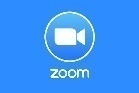 Read and understand a textPlease read the text ‘All about Valentine’s Day’ 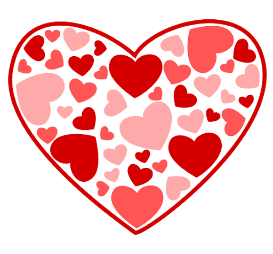 Can you have a go at ‘Echo Reading’ the text and then answer the questions on the sheet? Remember to answer in full and take care with spellings, punctuation and handwriting.Handwriting –practising the letter 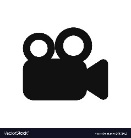 g. Practise writing and revising some of the spellings too.Spelling test with Mrs DuffieldCan you mark your spellings too? Nrich Area only - easier challengePlease follow the link to:Key questionHow might the pattern on the wallpaper help?OrArea and Perimeter challenge from NrichUse your reasoning and problem solving skills to complete the Mathematical challenge Key questionsHow will you find out the perimeter?How will you find out the area?Tell me about that shape.It might help to use squared paper to try out your idea.How could you make the area of that shape bigger/smaller?  will that affect its perimeter?How could you make the perimeter of that shape bigger/smaller?  How will that affect its area?Valentines DT/ArtCan you follow the recipe to make and decorate some Valentines Bicuits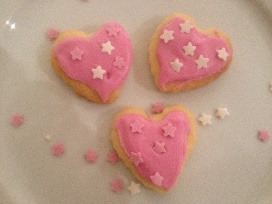 And/or you could: Make a Valentine’s card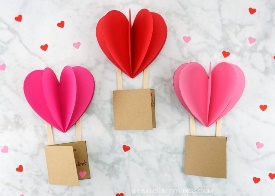 Follow the link to:The video shows you how to make a 3D heart but you could adapt it to create your own design.And/orPEIf you would like to do something outdoors you could work on your Olympic sports log or have a go at some football at home too –the ‘Move at Home, Football work out 1’ has lots of ideas for you to practise. 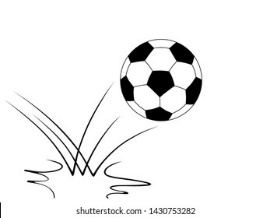 https://www.literacyshed.com/story-starters.htmlOnline dictionary -https://kids.wordsmyth.net/we/Maths ideas:
Pixl –practise tables using the AppNrich -https://nrich.maths.org/primaryWorksheets to practise tables: http://www.snappymaths.com/Keeping active:Cosmic kids yoga –mainly on Youtube check with an adultGoNoodle -https://app.gonoodle.com/The Woodland trust - https://www.woodlandtrust.org.uk/support-us/act/your-school/resources/Joe Wicks daily work outCBBC: has lots of programmes from ‘Horrible Histories’ to ‘Operation Ouch’